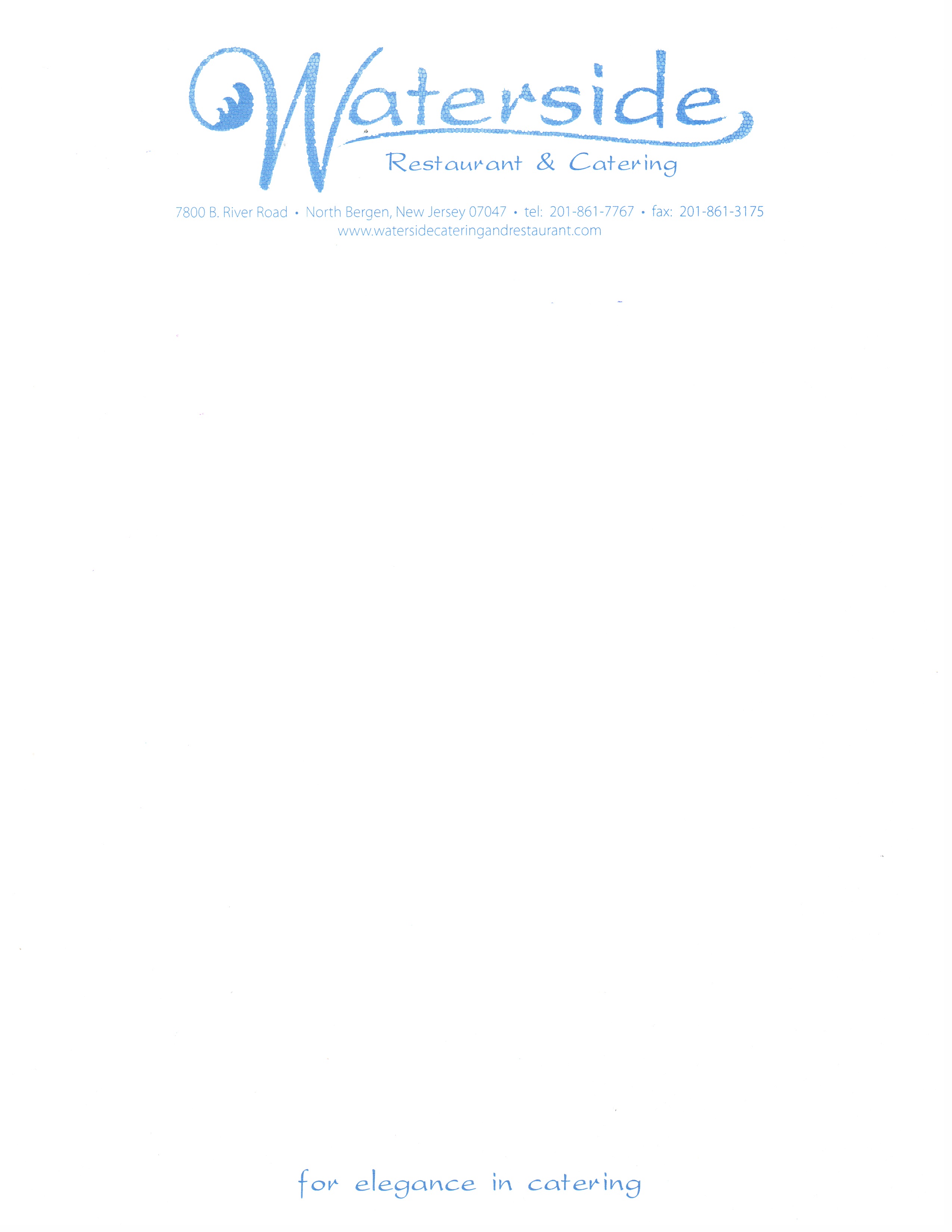 Grand Cocktail Wedding PackageGus Shizas, our Executive Chef, graduate of the CIA Culinary School &  also proprietor has carefully selected the menu for your special day.Premium Open BarSelection of Fine Wines and Liquors, Domestic and Imported BeersFresh Fruit Juices Assorted BeveragesHot Hors D’oeuvres Passed Butler StyleParmigiano Stuffed Fried Artichoke Beef Wellington Wrapped in Puff PastryFried Chicken & Lemongrass DumplingBaked Fig  & Goat Cheese Flat BreadMarinated Beef BrochettesMacaroni & Smoked Gouda Cheese Bite Pulled Pork Biscuit Shrimp & Black Bean EmpanadasBaked Sea Scallops wrapped with Smoked BaconWild Mushroom TartletteShrimp ShuMaiPan Fried Pork Potstickers Seasoned Chicken Empanadas Coconut Breaded ShrimpCocktail Franks wrapped in Puff PastryAssorted Mini QuichesChicken Teriyaki SkewersBaked Beef EmpanadasBaby Lamb Chops with Dijon/Barbeque SauceAnd Much MoreTraditional Antipasto Sophisticated Display of Italian Cured Meats: Mortadella, Bresaola, Prosciutto Cotto Sopresatta ( Sweet & Spicy)  Prosciutto Di Parma   Domestic and International Cheese DisplayParmigiano Reggiano, Sharp Provolone, Spicy Pepper Jack Cheese, Vermont Cheddar, Gorgonzola, Chevre An Elegant Display of Fresh Grilled Herbed Vegetables Zucchini, Yellow Squash, Red & Yellow Peppers, Portabella Mushrooms, & Asparagus served over Marinated Vegetable SaladGarden Vegetable Crudités DisplayRed & Yellow Peppers, Zucchini, French Beans, Radishes, Cherry Tomatoes, Broccoli Florets, Cauliflower Florets, Carrots, Celery & CucumbersServed with an Assortment of Dipping Sauces Mediterranean Feast Garlic Pita, Ciabatta Breads, Tabouleh (Cracked Wheat with Parsley, Tomatoes and Cucumber), Hoummous (Chick Peas Puree with Garlic & Mint) Tzatziki (Yogurt, Cucumber and Garlic)  Caprese Salad (Fresh Mozzarella, Cherry Tomatoes, Marinated Roasted Peppers, basil, Extra Virgin with Balsamic Glaze)Fresh Sliced Fruits & Berries in Season Fresh Strawberries, Raspberries, Blueberries, Blackberries, Pineapple, Watermelon, Florida Oranges, Cantaloupe, Seedless Grapes & Honeydew MelonSeafood Raw BarAn Unlimited & Bountiful Presentation of Colossal Shrimp,Local Little Neck Clams & Malpeque Oysters on the Half Shell served withSpicy Cocktail Sauce, Mignonette Sauce and Lemon WedgesCrab Legs/Claws ($5per person)Steamed Chilled Lobster ($10 per personDinner Cocktail ReceptionSalad Display ~Choice of One~Fresh Mozzarella with Vine Ripe Tomatoes, Roasted Peppers and Fresh Basil over Mixed Organic Greens with Champagne VinaigretteClassic Caesar Salad with Homemade CroutonsArugula & Fennel Salad with Red Onion, Dried Cranberries & Crumbled Blue Cheese with an Orange Terragon VinaigrettePasta Station-Choice of two-Penne: a la Pink Vodka SauceHomestyle Gormet Macaroni and CheeseFresh Orecchiette: Broccoli Rabe, Sweet & Spicy Fennel Sausage, Garlic, Oil, and White Wine SauceGarganelli: Beef Bolognese Sauce Topped with Ricotta SalattaPenne PrimaveraMushroom Ravioli with Truffle Cream SauceRigatoni Bolognese with Shaved Parmesan Classic Baked ZitiPaccari with Veal Ragu (Big Fresh Rigatoni) Basil Penne Pesto Baked Lasagna alla Bolognese: with Bechamel & Parmigiano or Vegetarian Lasagna Baked Fettuccine: with Creamy Prosciutto Cotto & Fresh English Pea Sauce  New Zealand Mussels Marinara over LinguiniLobster Ravioli: topped with Lobster and Sherry Sauce and Parmigiano CheeseCaptain Carving StationCarved & Served on Petite Cocktail Breads~Choice of Two~Roasted Marinated Sweet Heart Turkey Breast with Traditional GravyMaple & Ginger Spiral Ham with Spicy Horse Radish & Mustard SauceMarinated Roasted Sirloin with Red Wine Reduction Grilled Flank Steak with Mushroom Sauce or Chiimicurri SauceMarinated Loin of Pork with Braised Apple and White Wine Sauce New York Homemade Pastrami with Deli MustardCuban Marinated Pork Loin seasoned with CuminSmoked Boneless Pork RibsLoin of Yellow Fin Tuna with Scallion Ginger SauceRoasted Suckling Pig with Caribbean SalsaRoasted Leg of Lamb with Mint Jelly Roast Whole Baby Lamb with Aromatic Herb Oil $10 per personCrispy Gran Marnier Duck StationServed with Traditional Garnishes:Steamed Moo Shoo Pancakes,Fresh Scallion,Cucumber & Hoisin Sauce  From the Fiery Chafing Dishes~Choice of Four~Chicken Francese with Lemon & Butter SauceChicken Marsala in Mushroom and Red Wine SauceChicken Picatta with Capers in a White Wine SauceMarinated Beef, Chicken or Pork Kebab over Rice PilafChicken ParmigianoClams OregonataFried Chicken with Gorgonzola Dipping Sauce (choice of buffalo, BBQ, or Thai Sweet Chilli)Salmon with a Lemon Dill SauceEggplant RolatineSeafood Fra DiavoloFried Fresh CalamariSpanish PaellaVeal Scaloppini MarsalaEggplant ParmesanWrapped and Stuffed Baked Brie en Croute with Dry Fruit & WalnutsBroccoli Rabe with Cannellini Beans Aglio e OlioTilapia Oreganata with a Lemon & Butter SauceBroccoli Rabe with Italian SausageSausage & PeppersSpanish Rice with Black BeansChoice of Risotto:- Mushroom-Primavera-Alla Milanese-Braised VealAdditional Charge                                                          Whole Roasted Seasoned FiishDessert~Viennese Display ~ Fresh Chocolate Dipped StrawberriesCrème Brule- Vanilla Bean Sugar Glazed,      Crème Puffs        Napoleons Cheesecakes & Petit FoursAssortment of Mini Tartellets and Pastries (Cheesecakes, Canollies, Pastries, Homemade Fresh Baked Cookies)Seasonal Fruits & BerriesFresh Strawberries, Raspberries, Blueberries, Pineapples, Watermelon, Cantaloupe, Seedless Grapes & Honeydew MelonSpecial Occasion Tiered CakeCoffee, Decaffeinated Coffee and Selection of Fine Teas     Espresso & Cappuccino is an additional $5 per person Cordials Assorted Brandy, Port & Liquors $10 per person Valet Parking & Coat check IncludedAdditional Charges 20% Service Charge, 7% TaxAdditional Services Included in the PriceValet Parking Attendant Champagne ToastCoat Check Attendant, Weather Dependent ( One per Seventy Five Guests)White Glove ServiceWait staff One Per Ten to Twelve Guests3 choices of Linens - Black, Ivory or White Traditional 3 Tier Cake with your Choice of FillingsVotive Candles for Foyer & Cocktail TablesLED Up lighting in Ballrooms generates a multitude of different colors and showsTwo Flat Screens with Live Camera viewing the Dance FloorDirectional MapsPlace CardsDinner MenusGuest Accommodations in Area Hotels at Special RatesAdditional Services if DesiredWedding Ceremony - $1,500.00Overtime - $8.00 per person every ½ hour    -$15 per person every one hour Ice Carving- $350 and up Viennese Display on Second floor $15 per person for extra half hour, includes Ice cream Sunday station with toppings, Candy station, Chocolate Fountain 